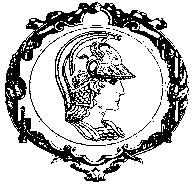      ESCOLA POLITÉCNICA DA UNIVERSIDADE DE SÃO PAULO        DEPARTAMENTO DE ENGENHARIA DE MINAS E DE PETRÓLEOPMI-3213 Escavação e Transporte na Mineração			Atividade de Recuperação 2017	Uma empresa pretende reativar a produção em uma mina de itabirito que esteve inativa durante seis anos. Para tal, precisa dimensionar sua frota de equipamentos de escavação e carregamento e de transporte para atingir um objetivo de produção de 12.000 t/dia. Os caminhões deverão transportar o minério desde a frente de lavra até o britador primário, numa distância média de transporte de 3400 m, de acordo com o percurso abaixo, onde as percentagens indicam as inclinações das rampas:	C	D	A	B		Neste trabalho, você deve:Escolher de um modelo de escavadora (frontal ou retroescavadora) ou de pá carregadora e determinar o número de unidades necessária para atender à produção requerida.Escolher um modelo de caminhão (fora de estrada ou convencional) e dimensionar a frota necessária.O trabalho deve conter os seguintes elementos:Introdução e exposição do problema e dos objetivos do trabalhoExplanação da metodologia utilizada para o estudoMemória de cálculo, indicando os dados fornecidos e os parâmetros assumidos ou adotados. Os cálculos devem ser acompanhados de um texto explicativo.Descrição resumida dos equipamentos escolhidosReferênciasObservações:Será necessário consultar fontes bibliográficas para obter parâmetros como resistência ao rolamento, necessários para os cálculosA escolha dos equipamentos é livre, portanto, você deverá consultar catálogos de fabricantes e obter as informações necessárias para os cálculos, como os gráficos de desempenho dos caminhões